Решениесовета Общественной палаты по вопросу:  «Реализация программ воспитания в образовательных организациях региона (в рамках исполнения федерального закона от 31 июля 2020 г. №304-ФЗ)»										20 января 2022 г.	Заслушав и обсудив информацию управления образования и науки  Липецкой области,  выступления членов Общественной палаты Липецкой области, совет отмечает следующее.	В Липецкой области в соответствии с положениями Федерального закона от 31.07.2020 г. № 304-ФЗ «О внесении изменений в Федеральный закон «Об образовании в Российской Федерации» по вопросам воспитания обучающихся» в образовательных организациях проводится работа по реализации программ воспитания.	Основополагающим документом для организации работы по воспитанию обучающихся в образовательных организациях области является «Примерная программа воспитания», одобренная решением федерального учебно-методического объединения по общему образованию (протокол от 2 июня 2020 г. № 2/20). С 1 сентября 2021 года основные образовательные программы включают в себя рабочую программу воспитания и календарный план воспитательной работы.   Рабочая программа воспитания направлена на развитие духовно-нравственного, патриотического, эстетического и физического воспитания обучающихся, решение задачи гармоничного развития, успешной адаптации и социализации обучающихся, включая формирование ответственного отношения к окружающему миру. Рабочая программа воспитания, принятая в образовательной организации даёт возможность педагогам реализовать воспитательный потенциал их совместной с детьми деятельности и тем самым сделать своё образовательное учреждение воспитывающей организацией.В целях внедрения рабочих программ воспитания управлением образования и науки Липецкой области: - создана рабочая группа по оказанию методической помощи педагогам в разработке рабочих программ воспитания; - утверждена дорожная карта по обеспечению внедрения рабочей программы воспитания в образовательных организациях, расположенных на территории Липецкой области;- разработаны методические рекомендации по разработке рабочих программ воспитания для общеобразовательных организаций;- разработан проект региональной примерной программы воспитания для профессиональных образовательных организаций; - проведены обучающие вебинары по вопросам разработки и внедрения программ воспитания для ответственных должностных лиц в муниципальных органах управления образованием, заместителей директоров по воспитательной работе с использованием потенциала школ-пилотов, участвующих в апробации программ воспитания.С 1 сентября 2021 года все образовательные организации, расположенные на территории Липецкой области, приступили к внедрению рабочих программ воспитания и календарных планов воспитательной работы.В разработке рабочей программы воспитания принимали участие советы обучающихся, советы родителей, представительные органы обучающихся.  Программы образовательных организаций включает в себя четыре основных раздела:- раздел «Особенности организуемого в школе воспитательного процесса»,  - раздел «Цель и задачи воспитания»,  - раздел «Виды, формы и содержание деятельности»,  - раздел «Основные направления самоанализа воспитательной работы»,  Программа воспитания имеет модульную структуру, в её содержание обязательно входит региональный компонент.  Каждый из модулей ориентирован на одну из поставленных образовательной организацией задач воспитания и соответствует одному из направлений воспитательной работы.  Среди них: «Классное руководство», «Школьный урок», «Курсы внеурочной деятельности», «Работа с родителями», «Самоуправление» и «Профориентация» «Ключевые общешкольные дела», «Детские общественные объединения», «Школьные медиа», «Экскурсии, экспедиции, походы», «Организация предметно-эстетической среды» и т.д. Деятельность педагогов в рамках комплекса модулей направлена на достижение результатов освоения основной образовательной программы. «Примерная программа воспитания» направлена на развитие личности, создание условий для самоопределения и социализации обучающихся на основе социокультурных, духовно-нравственных ценностей и принятых в обществе правил и норм поведения в интересах человека, семьи, общества и государства, формирование у обучающихся чувства патриотизма, гражданственности, уважения к памяти защитников Отечества и подвигам Героев России, человеку труда и старшему поколению, взаимного уважения, бережного отношения к культурному наследию, истории и традициям Липецкого края.Программа позволяет педагогам скоординировать свои усилия, направленные на воспитание обучающихся.К рабочей программе воспитания каждая образовательная организация формирует ежегодный календарный план воспитательной работы. При реализации программы воспитания важно избежать формализма и морализаторства, обеспечить вовлеченность и заинтересованность педагогов и школьников в совместную воспитывающую деятельность. С учетом вышеизложенного, совет Общественной палаты Липецкой области РЕШИЛ:1. Принять к сведению представленную информацию и   РЕКОМЕНДОВАТЬ:1.1. Липецкому областному Совету депутатов при формировании бюджета  на 2023 год и плановый период  2024-2025 годы предусмотреть  дополнительный объем бюджетных ассигнований по душевому финансированию на одного обучающегося в образовательных организациях Липецкой области в целях введения необходимого количества ставок психологов, дефектологов, логопедов, тьютеров, и пр. в штатное расписание.1.2. Управлению образования и науки Липецкой области:- осуществлять контроль реализации программ воспитания в образовательных организациях региона (в рамках исполнения федерального закона от 31 июля 2020 г. №304-ФЗ);- разработать программу мониторинга условий, созданных в образовательной организации для воспитания, развития личности, самоопределения и социализации школьников, предусмотрев проведение психолого-педагогических и социологических исследований; - привлекать социально ориентированные некоммерческие организации Липецкой области, работающих по соответствующему профилю, к реализации программ воспитания в образовательных организациях общего образования.1.3. Руководителям муниципальных органов управления образованием: - обеспечить контроль за внедрением рабочих программ воспитания во всех образовательных организациях, расположенных на территории муниципального района (городского округа);- включать в программы воспитания образовательных организаций общего образования краеведческий материал о Липецкой области, позволяющий решить в задачу воспитания гармонично развитой и социально ответственной личности на основе духовно-нравственных ценностей народов РФ, исторических и национально-культурных традиций, поставленную в национальном проекте «Образование».	1.4. Липецкому институту развития образования совместно с образовательным организациям высшего образования Липецкой области:	- организовать работу курсов повышения квалификации педагогов по организации воспитательной работы в образовательных организациях области;- обеспечить методическую, консультационную поддержку реализации программ воспитания в образовательных организациях общего и среднего профессионального образования;	- обобщить опыт работы по реализации программ воспитания в образовательных организациях общего и среднего профессионального образования области, выявить лучшие практики, обеспечить обмен лучшими практиками.	1.5. Образовательным организациям высшего образования Липецкой области рассмотреть возможность профессиональной подготовки организаторов воспитательной работы.	1.6. Средствам массовой информации освещать лучшие практики воспитательной работы в образовательных организациях Липецкой области.Председатель Общественной палаты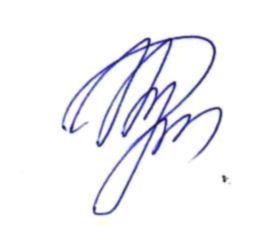 Липецкой области                                    			                      И.В. Бурмыкина